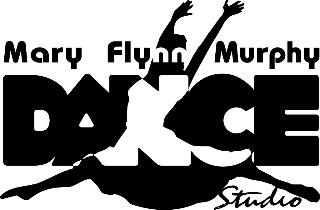 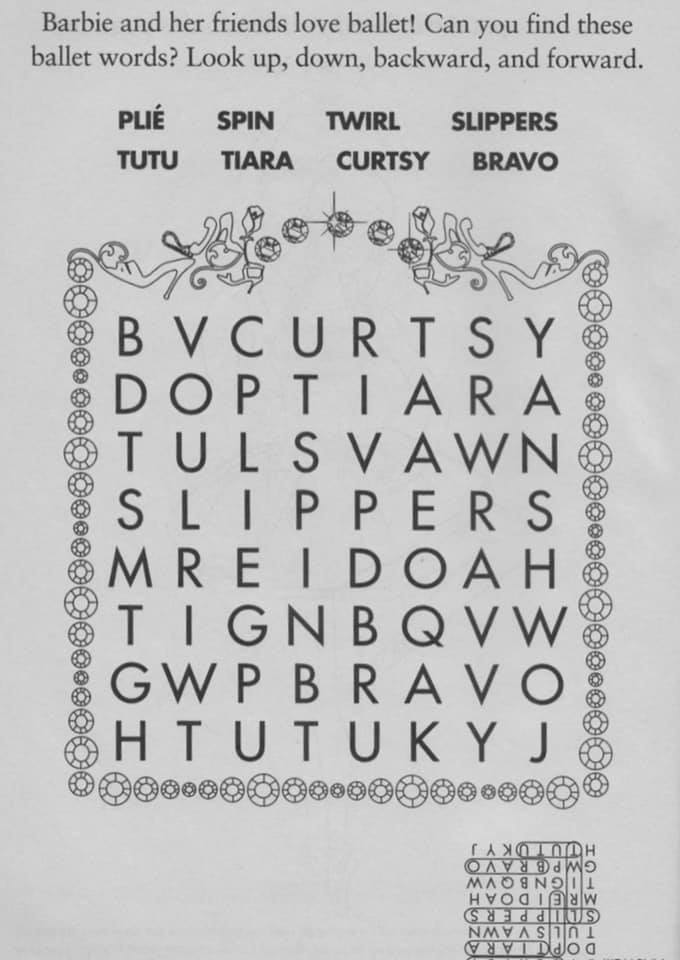 NAME:DATE: